华南师范大学自考日语（本科）2023年《毕业论文》培训招生简章专业代码：050207培训对象和目的凡我省自学考试本科学历教育、成人高等教育的学员及对本专业感兴趣的社会人士，均可自愿报名参加。.培训目的在于提高学员学员专业知识和教学技能，与任何形式的考核无关。报名时间及方式报名时间：2023年11月1日—11月23日（过期不候）报名方式：网络报名。点击以下链接或扫描二维码进入填写报名信息：https://www.wenjuan.com/s/yaARja3/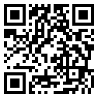 以实际缴费安排培训，每期培训若少于10人不开班。缴费方式及收费标准1、2023年12月2日至12月10日在网上缴费，缴费网址：http://hscwxf.scnu.edu.cn/。（用户名为考生号，密码是身份证后6位）。2、收费标准：  3、报名成功后立即加入QQ群462248791，有关细则日后会在群上发布。申请加群请实名，否则不予通过。论文培训、指导流程培训形式：网络授课培训时间：12月16日（周六）上午或下午培训结束后会分配论文指导老师，通过线上指导论文撰写。联系方式（020）85210911 易老师不接受电话报名及现场报名，培训期间交通、食宿由学员自理。华南师范大学外国语言文化学院2023-11-1课程培训费毕业论文800元